Oświadczam, że zapoznałem/zapoznałam się z wytycznymi w zakresie montażu instalacji OZE, oraz spełniam wszystkie wymagania w tym zakresieDo wniosku dołączam:1. Aktualne pozytywne badanie techniczne instalacji elektrycznej – TAK/NIE *2. Pełnomocnictwo (jeżeli dotyczy)                                                                                                                  …………………………………………………………………..Data i podpis Właściciela/ WspółwłaścicielaKlauzula informacyjnaOd 25 maja 2018 r. stosowane jest Rozporządzenie Parlamentu Europejskiego i Rady (UE) 2016/679 
z dnia 27 kwietnia 2016 r. w sprawie ochrony osób fizycznych w związku z przetwarzaniem danych osobowych i w sprawie swobodnego przepływu takich danych oraz uchylenia dyrektywy 95/46/WE (ogólne rozporządzenie o ochronie danych osobowych), Dz. Urz. UE. L Nr 119, str. 1, w skrócie: RODO. RODO nakazuje, aby podmiot decydujący o tym, w jaki sposób i w jakim celu przetwarzane są dane osobowe, czyli tzw. administrator danych, przekazał Państwu informacje niezbędne do zapewnienia rzetelności i przejrzystości przetwarzania danych osobowych.Administratorem danych osobowych jest Gmina Adamów z siedzibą w Adamowie ul. Gen. Franciszka Kleeberga 5, 
21- 412 Adamów, na adres e-mail: adamow@adamow.pl, telefonicznie pod numerem (025)755 31 40;Inspektorem Ochrony Danych Osobowych jest Pan Dariusz Grochowski; tel. 517 429 895;  e-mail: d.grochowski@adamow.plPana/Pani dane osobowe przetwarzane są w celu przygotowania dokumentacji aplikacyjnej, technicznej, audytu energetycznego,Podstawą prawną przetwarzania danych osobowych jest planowany do złożenia wniosek o dofinansowanie (Art. 6 ust. 1 lit. b  RODO).• niezbędność do wykonania umowy lub do podjęcia działań na Pani/Pana żądanie przed zawarciem umowy (art. 6 ust. 1 lit. b RODO),
• konieczność wypełnienia obowiązku prawnego ciążącego na administratorze (art. 6 ust. 1 lit. c RODO),
• niezbędność do celów wynikających z prawnie uzasadnionych interesów realizowanych przez administratora (art. 6 ust. 1 lit. f RODO).Pozyskane od Państwa dane osobowe mogą być przekazywane: • podmiotom udzielającym dofinansowania w zakresie montażu instalacji OZE, • podmiotom przetwarzającym je na nasze zlecenie, audytorom, projektantom, firmom zewnętrznym pośredniczącym przy pozyskiwaniu środków zewnętrznych,
• organom lub podmiotom publicznym uprawnionym do uzyskania danych na podstawie obowiązujących przepisów prawa.Pani/Pana dane osobowe będą przetwarzane przez okres niezbędny do wykonania umowy, a po zakończeniu  będą przechowywane zgodnie z przepisami kancelaryjno-archiwalnymi obowiązującymi w Urzędzie Gminy;Posiada Pani/Pan prawo dostępu do treści danych oraz prawo ich sprostowania, usunięcia lub ograniczenia przetwarzania oraz prawo wniesienia sprzeciwu wobec przetwarzania, a w przypadku wyrażonej zgody prawo do jej cofnięcia w dowolnym momencie bez wpływu na zgodność z prawem przetwarzania, którego dokonano na podstawie zgody przed jej cofnięciem;Ma Pani/Pan prawo wniesienia skargi do organu nadzorczego, którym jest Prezes Urzędu Ochrony Danych Osobowych, gdy uzna Pani/Pan, że przetwarzanie danych osobowych narusza przepisy ogólnego rozporządzenia o ochronie danych z dnia 27 kwietnia 2016 r.;Podanie przez Panią/Pana danych osobowych przetwarzanych na podstawie art. 6 ust. 1 lit c RODO jest obowiązkowe, a obowiązek ten wynika z Ustawy o samorządzie gminnym  z dnia 8 marca 1990 r. (Dz. U. 1990 Nr 16 poz. 95), natomiast podanie danych na postawie art. 6 ust. 1 lit. a RODO (zgoda) jest dobrowolne;Dane osobowe nie będą podlegały przekazaniu do państwa trzeciego lub organizacji międzynarodowej, jak również nie będą podlegać profilowaniu.…………………………………………………………………..Data i podpis Właściciela/ WspółwłaścicielaInformacje/wymagania do instalacji fotowoltaicznychPanele fotowoltaiczne mogą być montowane na:budynku mieszkalnym (VAT 8%); budynku gospodarczym (VAT 23%) wyposażonym w rozdzielnię elektryczną do  tego samego układu pomiarowego co budynek mieszkalny. W przypadku braku takiej instalacji należy wykonać we własnym zakresie zasilanie do obiektu kablem 4 mm2 (kabel miedziany) lub 6 mm2 (kabel aluminiowy). gruncie (VAT 23%):* podłączenie do budynku kablem ziemnym zasilającym WLZ (Wewnętrzna Linia Zasilająca) od licznika do rozdzielni RG (Rozdzielni Głównej) lub * podłączenie do instalacji budynku gospodarczego gdy jest wyposażony w rozdzielnie elektryczną kablem zasilającym min 4 mm2 (kabel miedziany) lub 6 mm2 (kabel aluminiowy) do tablicy elektrycznej w budynku mieszkalnym lub* podłączenie na istniejącym WLZ skrzynki rozgałęźnej w celu zasilania instalacji fotowoltaicznej na gruncie- Inwerter zostanie zamontowany pod konstrukcją paneli. Panele fotowoltaiczne nie będą montowane na papie, eternicie, goncie.Wnioskodawca musi być stroną umowy ze sprzedawcą usług energetycznych i posiadać aktualną umowę z PGE Obrót. Złożony wniosek o dofinansowanie będzie podlegał weryfikacji, pod względem wymogów technicznych podczas wizji lokalnej, miejsca którego dotyczy wniosek. Wnioskodawca będzie zobowiązany do dostosowania się do terminu przeprowadzenia weryfikacji.Planowany jest montaż instalacji fotowoltaicznych dla poszczególnych instalacji o mocy inwerterów nie większych niż 3 kW. Instalacje 3  i 1 fazowe mogą być montowane od strony południowej, południowo-zachodniej, południowo- wschodniej i wschodnio –zachodniej. Minimalna wolna powierzchnia do montażu przy jednej połaci dachu: 30 m2, natomiast przy dwóch 15 m2.* Aktualne pozytywne okresowe badanie pomiarów elektrycznych i przeglądu elektrycznego powinno zostać przedłożone najpóźniej przed montażem instalacji, w zakresie:pomiarów skuteczności ochrony przeciwporażeniowej (pomiary skuteczności zerowania / pomiary impedancji pętli zwarcia),pomiarów rezystancji izolacji obwodów I-fazowych,pomiarów rezystancji izolacji obwodów III-fazowych,pomiarów wyłączników różnicowoprądowych,pomiarów rezystancji uziomów instalacji odgromowej (pomiary rezystancji uziemienia),opinia w zakresie stanu  instalacji elektrycznej,opinia w zakresie stanu  instalacji odgromowej ( jeśli występuje) …………………………………………………………..  Data ………………………….Imię i Nazwisko Właściciela/ Współwłaściciela budynku  …………………………………………………………….miejsce wykonywania instalacji (miejscowość, ulica, nr domu):…………………………………………………………….nr działki i nazwa obrębu ewidencyjnego…………………………………………………………….nr telefonu Wójt Gminy Adamówul. Gen. F. Kleeberga 521-412 AdamówW N I O S E KW związku z zamiarem przystąpienia do projektu w zakresie montażu instalacji fotowoltaicznej przedkładam informacje niezbędne do opracowania dokumentacji technicznej w w/w zakresie. …………………………………………………………..  Data ………………………….Imię i Nazwisko Właściciela/ Współwłaściciela budynku  …………………………………………………………….miejsce wykonywania instalacji (miejscowość, ulica, nr domu):…………………………………………………………….nr działki i nazwa obrębu ewidencyjnego…………………………………………………………….nr telefonu Wójt Gminy Adamówul. Gen. F. Kleeberga 521-412 AdamówW N I O S E KW związku z zamiarem przystąpienia do projektu w zakresie montażu instalacji fotowoltaicznej przedkładam informacje niezbędne do opracowania dokumentacji technicznej w w/w zakresie. …………………………………………………………..  Data ………………………….Imię i Nazwisko Właściciela/ Współwłaściciela budynku  …………………………………………………………….miejsce wykonywania instalacji (miejscowość, ulica, nr domu):…………………………………………………………….nr działki i nazwa obrębu ewidencyjnego…………………………………………………………….nr telefonu Wójt Gminy Adamówul. Gen. F. Kleeberga 521-412 AdamówW N I O S E KW związku z zamiarem przystąpienia do projektu w zakresie montażu instalacji fotowoltaicznej przedkładam informacje niezbędne do opracowania dokumentacji technicznej w w/w zakresie. Obecnie posiadane instalacje OZE:solaryfotowoltaikapompa do c.w.u. kotły na biomasę (pellet)solaryfotowoltaikapompa do c.w.u. kotły na biomasę (pellet)Czy w budynku mieszkalnym prowadzona jest działalność gospodarcza:taknietaknieTytuł prawny do władania nieruchomością:własnośćwspółwłasnośćprawo użytkowania wieczystegoużytkowaniedzierżawanajem  inne, .......................................................................własnośćwspółwłasnośćprawo użytkowania wieczystegoużytkowaniedzierżawanajem  inne, .......................................................................Liczba faz:jednatrzyjednatrzyCzy jest ochrona przepięciowa:taknietaknieMoc przyłączeniowa budynku:Dostawca energii:PGEinny,  ………………………………PGEinny,  ………………………………Proponowane miejsce montażu instalacji:dach budynku mieszkalnego,dach budynku niemieszkalnego,grunt.dach budynku mieszkalnego,dach budynku niemieszkalnego,grunt.W przypadku montażu instalacji na dachu budynku należy uzupełnić dane poniżejW przypadku montażu instalacji na dachu budynku należy uzupełnić dane poniżejW przypadku montażu instalacji na dachu budynku należy uzupełnić dane poniżejRodzaj pokrycia budynku:Rodzaj pokrycia budynku:Wolna powierzchnia połaci dachu w m2:Wolna powierzchnia połaci dachu w m2:Kierunek ustawienia paneli:Kierunek ustawienia paneli:południe południowy-zachód południowy- wschódwschód-zachódRodzaj i kształt dachu/połaci dachowej (właściwe zaznaczyć):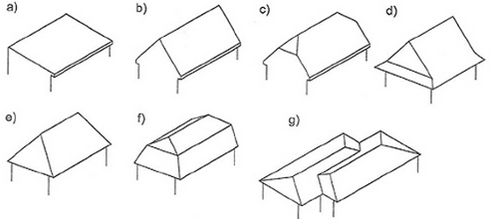 Rodzaj i kształt dachu/połaci dachowej (właściwe zaznaczyć):Rodzaj i kształt dachu/połaci dachowej (właściwe zaznaczyć):Uwagi:Uwagi:Uwagi: